Дидактическая игра «Шахматные домики» для детей 4-6 летАннотация:Игра «Шахматные домики» предназначена для детей от 4 до 6 лет и может быть использована в совместной и самостоятельной деятельности детей. В процессе игры у детей развиваются мелкая моторика, речевой аппарат, ориентировка в пространстве, внимание, коммуникативные навыки и т.д.Цель:- Закреплять умение ориентироваться на листе бумаги (справа -слева, вверху -внизу, в середине, в углу).Задачи:- Учить располагать предметы в указанном направлении.- Учить «читать» простейшую графическую задачу, обозначающую пространственное отношение объектов и направление их движения в пространстве: слева направо, справа налево, снизу-вверх, сверху вниз, ориентируясь на условные обозначения (знаки и символы)- Развивать зрительное восприятие.- Развивать цветовое восприятие.- Развивать «осязание», знакомить с различными материалами на ощупь.Оборудование для игры:Игровое поле, круглые фишки (три цвета по три штуки).Правила игры:Дети могут выбрать три фишки, три цвета для двух домиков и две фишки для одного домика и расположить на клетках в хаотичном порядке. Затем по очереди передвигать фишки и делать один ход/шаг передвигая фишки по цвету в домик - кто быстрее.Игровое действие:Передвижение фишек по игровому полю.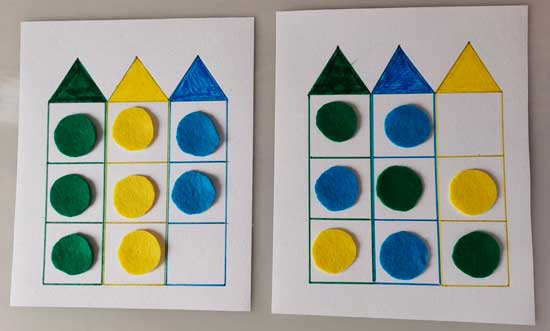                                                                                                          Ист.https://dohcolonoc.ru/rab-rod.html